 SOS PRISÕES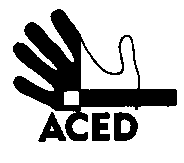 Ex.mos. SenhoresProvedor de Justiça; Inspecção-Geral dos Serviços de Justiça; Ministro da Justiça; C/cPresidente da República; Presidente da Assembleia da República; Presidente da Comissão de Assuntos Constitucionais, Direitos, Liberdades e Garantias da A.R.; Presidente da Comissão de Direitos Humanos da Ordem dos Advogados; Comissão Nacional para os Direitos HumanosLisboa, 20-02-2013N.Refª n.º 19/apd/13Assunto: Pedido de apoio religioso católico no EP de MonsantoMarcus Fernandes está preso no EP de Monsanto. É uma pessoa católica. Pediu a visita de um padre daquela religião faz já alguns meses. O seu pedido não foi atendido. Não sabe se foi transmitido ou não a quem o pudesse satisfazer. Em todo o caso pediu à ACED ajuda nesse sentido. Isto é, que a ACED transmita às autoridades essa sua necessidade de modo a que seja possível corresponder a ela, em função das possibilidades previstas para o efeito. De onde a ACED dirigir este oficio a quem de direito.A Direcção